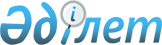 Түркістан облыстық мәслихатының 2020 жылғы 11 желтоқсандағы № 54/557-VI "2021-2023 жылдарға арналған облыстық бюджет туралы" шешіміне өзгерістер енгізу туралы
					
			Мерзімі біткен
			
			
		
					Түркістан облыстық мәслихатының 2021 жылғы 21 сәуірдегі № 5/43-VIІ шешімі. Түркістан облысының Әділет департаментінде 2021 жылғы 22 сәуірде № 6175 болып тіркелді. Мерзімі өткендіктен қолданыс тоқтатылды
      Қазақстан Республикасының 2008 жылғы 4 желтоқсандағы Бюджет кодексінің 106-бабының 4-тармағына, 111-бабының 1-тармағына, "Қазақстан Республикасындағы жергілікті мемлекеттік басқару және өзін-өзі басқару туралы" Қазақстан Республикасының 2001 жылғы 23 қаңтардағы Заңының 6-бабы 1-тармағының 1) тармақшасына сәйкес Түркістан облыстық мәслихаты ШЕШІМ ҚАБЫЛДАДЫҚ:
      1. Түркістан облыстық мәслихатының 2020 жылғы 11 желтоқсандағы № 54/557-VI "2021-2023 жылдарға арналған облыстық бюджет туралы" (нормативтік құқықтық актілерді мемлекеттік тіркеу тізілімінде № 5953 тіркелген, 2020 жылғы 21 желтоқсанда Қазақстан Республикасының нормативтік құқықтық актілерінің эталондық бақылау банкінде электрондық түрде жарияланған) шешіміне мынадай өзгерістер енгізілсін:
      1-тармақ мынадай редакцияда жазылсын:
      "1. Түркістан облысының 2021-2023 жылдарға арналған облыстық бюджеті тиісінше 1, 2 және 3-қосымшаларға сәйкес, оның ішінде 2021 жылға мынадай көлемде бекiтiлсiн:
      1) кiрiстер – 876 398 692 мың теңге, оның iшiнде:
      салықтық түсiмдер – 30 936 117 мың теңге;
      салықтық емес түсiмдер – 6 636 143 мың теңге;
      негізгі капиталды сатудан түсетін түсімдер – 23 606 мың теңге;
      трансферттер түсiмi – 838 802 826 мың теңге;
      2) шығындар – 899 689 646 мың теңге;
      3) таза бюджеттiк кредиттеу – 12 820 467 мың теңге, оның ішінде:
      бюджеттік кредиттер – 38 074 296 мың теңге;
      бюджеттік кредиттерді өтеу – 25 253 829 мың теңге;
      4) қаржы активтерімен операциялар бойынша сальдо – 233 036 мың теңге, оның ішінде:
      қаржы активтерін сатып алу – 233 036 мың теңге;
      5) бюджет тапшылығы – - 36 344 457 мың теңге;
      6) бюджет тапшылығын қаржыландыру – 36 344 457 мың теңге.";
      2-тармақ мынадай редакцияда жазылсын:
      "2. 2021 жылға корпоративтік табыс, жеке табыс салықтар және әлеуметтік салық түсімдерінің жалпы сомасын бөлу нормативтері:
      ірі кәсіпкерлік субъектілерінен және мұнай секторы ұйымдарынан түсетін түсімдерді қоспағанда, заңды тұлғалардан алынатын корпоративтік табыс салығы бойынша аудандар (облыстық маңызы бар қалалар) бюджеттеріне – 50 пайыз;
      облыстық бюджетке басқа аудандардан (облыстық маңызы бар қалалардан) – 50 пайыз;
      төлем көзінен салық салынатын табыстардан ұсталатын жеке табыс салығы бойынша Созақ ауданынан және Түркістан қаласынан басқа аудандық (облыстық маңызы бар қалалардың) бюджеттеріне – 50 пайыз;
      Созақ ауданының бюджетіне – 1,3 пайыз;
      Түркістан қаласының – 97,8 пайыз;
      облыстық бюджетке Созақ ауданынан және Түркістан қаласынан басқа аудандардан (облыстық маңызы бар қалалардан) – 50 пайыз;
      Созақ ауданынан – 98,7 пайыз;
      Түркістан қаласынан – 2,2 пайыз;
      төлем көзінен салық салынбайтын шетелдік азаматтар табыстарынан ұсталатын жеке табыс салығы бойынша Түркістан қаласынан басқа аудандық (облыстық маңызы бар қалалардың) бюджеттеріне – 50 пайыз;
      Түркістан қаласының бюджетіне – 100 пайыз;
      облыстық бюджетке Түркістан қаласынан басқа аудандардан (облыстық маңызы бар қалалардан) – 50 пайыз;
      әлеуметтік салық бойынша Бәйдібек, Мақтаарал, Созақ аудандарынан және Арыс, Кентау, Түркістан қалаларынан басқа аудандық (облыстық маңызы бар қалалардың) бюджеттеріне – 50 пайыз;
      Бәйдібек ауданының бюджетіне – 73 пайыз;
      Мақтаарал ауданының – 54,4 пайыз;
      Созақ ауданының – 0 пайыз;
      Арыс қаласының – 97,2 пайыз;
      Кентау қаласының – 67,1 пайыз;
      Түркістан қаласының – 99,8 пайыз; 
      облыстық бюджетке Бәйдібек, Мақтаарал, Созақ аудандарынан және Арыс, Кентау, Түркістан қалаларынан басқа аудандардан (облыстық маңызы бар қалалардан) – 50 пайыз;
      Бәйдібек ауданынан – 27 пайыз;
      Мақтаарал ауданынан – 45,6 пайыз;
      Созақ ауданынан – 100 пайыз;
      Арыс қаласынан – 2,8 пайыз;
      Кентау қаласынан – 32,9 пайыз;
      Түркістан қаласынан – 0,2 пайыз;
      төлем көзінен салық салынбайтын табыстардан ұсталатын жеке табыс салығы бойынша аудандар (облыстық маңызы бар қалалар) бюджеттеріне 100 пайыз болып белгіленсін.";
      7-тармақтың:
      "450 000" деген сандар "780 000" деген сандармен ауыстырылсын;
      көрсетілген шешімнің 1-қосымшасы осы шешімінің қосымшасына сәйкес жаңа редакцияда жазылсын.
      2. "Түркістан облыстық мәслихаты аппараты" мемлекеттік мекемесі Қазақстан Республикасының заңнамасында белгіленген тәртіпте:
      1) осы шешімді "Қазақстан Республикасының Әділет Министрлігі Түркістан облысының Әділет департаменті" Республикалық мемлекеттік мекемесінде мемлекеттік тіркелуін;
      2) осы шешімді ресми жарияланғаннан кейін Түркістан облыстық мәслихатының интернет-ресурсында орналастыруды қамтамасыз етсін.
      3. Осы шешім 2021 жылдың 1 қаңтарынан бастап қолданысқа енгізіледі. 2021 жылға арналған облыстық бюджет 
					© 2012. Қазақстан Республикасы Әділет министрлігінің «Қазақстан Республикасының Заңнама және құқықтық ақпарат институты» ШЖҚ РМК
				
      Түркістан облыстық мәслихаты

      сессиясының төрағасы

А. Орман

      Түркістан облыстық

      мәслихатының хатшысы

К. Балабиев
Түркістан облыстық
мәслихатының 2021 жылғы
21 сәуірдегі № 5/43-VII
шешіміне қосымшаТүркістан облыстық
мәслихатының 2020 жылғы
11 желтоқсандағы № 54/557-VI
шешіміне 1-қосымша
Санаты
Санаты
Атауы
Сомасы, мың теңге
Сыныбы
Сыныбы
Сомасы, мың теңге
Кіші сыныбы
Кіші сыныбы
Сомасы, мың теңге
1
1
1
1
2
3
І. Кірістер
876 398 692
Салықтық түсімдер
30 936 117
1
Салықтық түсімдер
30 936 117
01
Табыс салығы
17 788 386
1
Корпоративтік табыс салығы
4 152 124
2
Жеке табыс салығы
13 636 262
03
Әлеуметтiк салық
11 927 684
1
Әлеуметтік салық
11 927 684
05
Тауарларға, жұмыстарға және қызметтерге салынатын iшкi салықтар
1 220 047
3
Табиғи және басқа да ресурстарды пайдаланғаны үшiн түсетiн түсiмдер
1 182 772
4
Кәсiпкерлiк және кәсiби қызметтi жүргiзгенi үшiн алынатын алымдар
37 275
Салықтық емес түсiмдер
6 636 143
2
Салықтық емес түсiмдер
6 636 143
01
Мемлекеттік меншіктен түсетін кірістер
2 528 143
1
Мемлекеттік кәсіпорындардың таза кірісі бөлігінің түсімдері
42 516
3
Мемлекет меншігіндегі акциялардың мемлекеттік пакеттеріне дивидендтер
138 181
5
Мемлекет меншігіндегі мүлікті жалға беруден түсетін кірістер
61 925
7
Мемлекеттік бюджеттен берілген кредиттер бойынша сыйақылар
2 285 521
04
Мемлекеттік бюджеттен қаржыландырылатын, сондай-ақ Қазақстан Республикасы Ұлттық Банкінің бюджетінен (шығыстар сметасынан) қамтылатын және қаржыландырылатын мемлекеттік мекемелер салатын айыппұлдар, өсімпұлдар, санкциялар, өндіріп алулар
4 008 000
1
Мұнай секторы ұйымдарынан және Жәбірленушілерге өтемақы қорына түсетін түсімдерді қоспағанда, мемлекеттік бюджеттен қаржыландырылатын, сондай-ақ Қазақстан Республикасы Ұлттық Банкінің бюджетінен (шығыстар сметасынан) қамтылатын және қаржыландырылатын мемлекеттік мекемелер салатын айыппұлдар, өсімпұлдар, санкциялар, өндіріп алулар
4 008 000
06
Басқа да салықтық емес түсiмдер
100 000
1
Басқа да салықтық емес түсiмдер
100 000
Негізгі капиталды сатудан түсетін түсімдер
23 606
3
Негізгі капиталды сатудан түсетін түсімдер
23 606
01
Мемлекеттік мекемелерге бекітілген мемлекеттік мүлікті сату
23 606
1
Мемлекеттік мекемелерге бекітілген мемлекеттік мүлікті сату
23 606
Трансферттердің түсімдері
838 802 826
4
Трансферттердің түсімдері
838 802 826
01
Төмен тұрған мемлекеттiк басқару органдарынан трансферттер
225 457 098
2
Аудандық (облыстық маңызы бар қалалардың) бюджеттерден трансферттер
225 457 098
02
Мемлекеттiк басқарудың жоғары тұрған органдарынан түсетiн трансферттер
613 345 728
1
Республикалық бюджеттен түсетiн трансферттер
613 345 728
Функционалдық топ Атауы
Функционалдық топ Атауы
Функционалдық топ Атауы
Функционалдық топ Атауы
Функционалдық топ Атауы
Сомасы, мың теңге
Кіші функция
Кіші функция
Кіші функция
Кіші функция
Сомасы, мың теңге
Бюджеттік бағдарламалардың әкiмшiсi
Бюджеттік бағдарламалардың әкiмшiсi
Бюджеттік бағдарламалардың әкiмшiсi
Сомасы, мың теңге
Бағдарлама
Бағдарлама
Сомасы, мың теңге
1
1
1
1
2
3
II. Шығындар
899 689 646
01
Жалпы сипаттағы мемлекеттiк қызметтер
5 309 350
1
Мемлекеттiк басқарудың жалпы функцияларын орындайтын өкiлдi, атқарушы және басқа органдар
2 893 842
110
Облыс мәслихатының аппараты
89 486
001
Облыс мәслихатының қызметін қамтамасыз ету жөніндегі қызметтер
86 186
003
Мемлекеттік органның күрделі шығыстары
3 300
120
Облыс әкімінің аппараты
2 128 316
001
Облыс әкімінің қызметін қамтамасыз ету жөніндегі қызметтер
1 893 636
004
Мемлекеттік органның күрделі шығыстары
25 398
007
Ведомстволық бағыныстағы мемлекеттік мекемелер мен ұйымдардың күрделі шығыстары
176 587
009
Аудандық маңызы бар қалалардың, ауылдардың, кенттердің, ауылдық округтердің әкімдерін сайлауды қамтамасыз ету және өткізу
32 695
282
Облыстың тексеру комиссиясы
407 517
001
Облыстың тексеру комиссиясының қызметін қамтамасыз ету жөніндегі қызметтер
407 517
752
Облыстың қоғамдық даму басқармасы
268 523
075
Облыс Қазақстан халқы Ассамблеясының қызметін қамтамасыз ету
268 523
2
Қаржылық қызмет
296 131
718
Облыстың мемлекеттік сатып алу басқармасы
110 289
001
Жергілікті деңгейде мемлекеттік сатып алуды басқару саласындағы мемлекеттік саясатты іске асыру жөніндегі қызметтер
110 289
751
Облыстың қаржы және мемлекеттік активтер басқармасы
185 842
001
Жергілікті бюджетті атқару және коммуналдық меншікті басқару саласындағы мемлекеттік саясатты іске асыру жөніндегі қызметтер
183 644
009
Жекешелендіру, коммуналдық меншікті басқару, жекешелендіруден кейінгі қызмет және осыған байланысты дауларды реттеу
2 198
5
Жоспарлау және статистикалық қызмет
260 761
750
Облыстың стратегия және экономикалық даму басқармасы
260 761
001
Экономикалық саясатты, мемлекеттік жоспарлау жүйесін қалыптастыру мен дамыту саласындағы мемлекеттік саясатты іске асыру жөніндегі қызметтер
246 681
005
Мемлекеттік органның күрделі шығыстары
14 080
9
Жалпы сипаттағы өзге де мемлекеттiк қызметтер
1 858 616
269
Облыстың дін істері басқармасы
243 400
001
Жергілікті деңгейде дін істер саласындағы мемлекеттік саясатты іске асыру жөніндегі қызметтер
144 737
005
Өңірде діни ахуалды зерделеу және талдау
98 663
271
Облыстың құрылыс басқармасы
1 615 216
061
Мемлекеттік органдардың объектілерін дамыту
1 615 216
02
Қорғаныс
775 049
1
Әскери мұқтаждар
225 212
120
Облыс әкімінің аппараты
225 212
010
Жалпыға бірдей әскери міндетті атқару шеңберіндегі іс-шаралар
118 629
011
Аумақтық қорғанысты даярлау және облыс ауқымдағы аумақтық қорғаныс
106 583
2
Төтенше жағдайлар жөнiндегi жұмыстарды ұйымдастыру
549 837
120
Облыс әкімінің аппараты
113 370
012
Облыстық ауқымдағы жұмылдыру дайындығы және жұмылдыру
113 370
271
Облыстың құрылыс басқармасы
390 447
002
Жұмылдыру дайындығы мен төтенше жағдайлардың объектілерін дамыту
390 447
287
Облыстық бюджеттен қаржыландырылатын табиғи және техногендік сипаттағы төтенше жағдайлар, азаматтық қорғаныс саласындағы уәкілетті органдардың аумақтық органы
46 020
004
Облыс ауқымдағы төтенше жағдайлардың алдын алу және оларды жою
46 020
03
Қоғамдық тәртіп, қауіпсіздік, құқықтық, сот, қылмыстық-атқару қызметі
13 719 996
1
Құқық қорғау қызметi
13 719 996
252
Облыстық бюджеттен қаржыландырылатын атқарушы ішкі істер органы
9 859 245
001
Облыс аумағында қоғамдық тәртіптті және қауіпсіздікті сақтауды қамтамасыз ету саласындағы мемлекеттік саясатты іске асыру жөніндегі қызметтер
8 643 222
003
Қоғамдық тәртіпті қорғауға қатысатын азаматтарды көтермелеу
2 917
006
Мемлекеттік органның күрделі шығыстары
1 213 106
271
Облыстың құрылыс басқармасы
3 860 751
003
Ішкі істер органдарының объектілерін дамыту
3 850 807
053
Қоғамдық тәртіп және қауіпсіздік объектілерін салу
9 944
04
Бiлiм беру
338 871 848
1
Бастауыш, негізгі орта және жалпы орта білім беру
54 138 008
753
Облыстың адами әлеуетті дамыту басқармасы
54 138 008
081
Мектепке дейінгі тәрбиелеу және оқыту
16 774
200
Мектепке дейінгі тәрбие мен оқыту ұйымдарының қызметін қамтамасыз ету және оларда медициналық қызмет көрсетуді ұйымдастыру
551 741
202
Мектепке дейінгі білім беру ұйымдарында мемлекеттік білім беру тапсырысын іске асыруға
53 569 493
2
Бастауыш, негізгі орта және жалпы орта білім беру
249 121 184
271
Облыстың құрылыс басқармасы
17 012 913
069
Қосымша білім беру объектілерін салу және реконструкциялау
99 417
086
Бастауыш, негізгі орта және жалпы орта білім беру объектілерін салу және реконструкциялау
16 913 496
285
Облыстың дене шынықтыру және спорт басқармасы
7 878 013
006
Балалар мен жасөспірімдерге спорт бойынша қосымша білім беру
7 253 128
007
Мамандандырылған бiлiм беру ұйымдарында спорттағы дарынды балаларға жалпы бiлiм беру
624 885
753
Облыстың адами әлеуетті дамыту басқармасы
224 230 258
003
Арнайы білім беретін оқу бағдарламалары бойынша жалпы білім беру
3 101 079
006
Мамандандырылған білім беру ұйымдарында дарынды балаларға жалпы білім беру
3 543 789
055
Балалар мен жасөспірімдерге қосымша білім беру
3 995 395
082
Мемлекеттік бастауыш, негізгі және жалпы орта білім беру ұйымдарында жалпы білім беру
178 006 774
083
Ауылдық жерлерде оқушыларды жақын жердегі мектепке дейін тегін алып баруды және одан алып қайтуды ұйымдастыру
56 832
203
Мемлекеттік орта білім беру ұйымдарында жан басына шаққандағы қаржыландыруды іске асыруға
35 526 389
4
Техникалық және кәсіптік, орта білімнен кейінгі білім беру
19 685 979
271
Облыстың құрылыс басқармасы
79 972
099
Техникалық және кәсіптік, орта білімнен кейінгі білім беру объектілерін салу және реконструкциялау
79 972
753
Облыстың адами әлеуетті дамыту басқармасы
18 720 735
024
Техникалық және кәсіптік білім беру ұйымдарында мамандар даярлау
18 168 755
089
Кәсіптік оқытуды ұйымдастыру
551 980
754
Облыстың қоғамдық денсаулық басқармасы
885 272
043
Техникалық және кәсіптік, орта білімнен кейінгі білім беру ұйымдарында мамандар даярлау
858 837
044
Техникалық және кәсіптік, орта білімнен кейінгі білім беру бағдарламалары бойынша оқитындарға әлеуметтік қолдау көрсету
26 435
5
Мамандарды қайта даярлау және біліктіліктерін арттыру
3 209 117
120
Облыс әкімінің аппараты
13 040
019
Сайлау процесіне қатысушыларды оқыту
13 040
753
Облыстың адами әлеуетті дамыту басқармасы
3 039 532
052
Нәтижелі жұмыспен қамтуды және жаппай кәсіпкерлікті дамытудың 2017 – 2021 жылдарға арналған "Еңбек" мемлекеттік бағдарламасы шеңберінде кадрлардың біліктілігін арттыру, даярлау және қайта даярлау
3 039 532
754
Облыстың қоғамдық денсаулық басқармасы
156 545
005
Кадрлардың біліктілігін арттыру және оларды қайта даярлау
156 545
6
Жоғары және жоғары оқу орнынан кейін бiлiм беру
1 182 913
753
Облыстың адами әлеуетті дамыту басқармасы
1 182 913
057
Жоғары, жоғары оқу орнынан кейінгі білімі бар мамандар даярлау және білім алушыларға әлеуметтік қолдау көрсету
1 182 913
9
Бiлiм беру саласындағы өзге де қызметтер
11 534 647
753
Облыстың адами әлеуетті дамыту басқармасы
11 534 647
001
Жергілікті деңгейде адами әлеуетті дамыту саласындағы мемлекеттік саясатты іске асыру жөніндегі қызметтер
513 593
005
Мемлекеттік білім беру ұйымдар үшін оқулықтар мен оқу-әдiстемелiк кешендерді сатып алу және жеткізу
4 808 322
007
Облыстық, аудандық (қалалық) ауқымдардағы мектеп олимпиадаларын, мектептен тыс іс-шараларды және конкурстар 
273 015
011
Балалар мен жасөспірімдердің психикалық денсаулығын зерттеу және халыққа психологиялық-медициналық-педагогикалық консультациялық көмек көрсету
1 082 131
019
Мемлекеттік білім беру ұйымдарына жұмыстағы жоғары көрсеткіштері үшін гранттар беру
34 000
029
Білім беру жүйесін әдістемелік және қаржылық сүйемелдеу
323 608
067
Ведомстволық бағыныстағы мемлекеттік мекемелер мен ұйымдардың күрделі шығыстары
3 979 948
080
Нұрсұлтан Назарбаев Қорының "EL UMITI" таланттарын анықтау және қолдау бастамасын іске асыру
76 694
086
Жетім баланы (жетім балаларды) және ата-анасының қамқорлығынсыз қалған баланы (балаларды) асырап алғаны үшін Қазақстан азаматтарына біржолғы ақша қаражатын төлеуге арналған төлемдер
11 496
087
Жетім баланы (жетім балаларды) және ата-аналарының қамқорынсыз қалған баланы (балаларды) күтіп-ұстауға қамқоршыларға (қорғаншыларға) ай сайынға ақшалай қаражат төлемі
431 840
05
Денсаулық сақтау
14 706 509
2
Халықтың денсаулығын қорғау
3 112 161
271
Облыстың құрылыс басқармасы
1 512 018
038
Деңсаулық сақтау объектілерін салу және реконструкциялау
1 512 018
754
Облыстың қоғамдық денсаулық басқармасы
1 600 143
007
Салауатты өмір салтын насихаттау
49 319
015
Қаржы лизингі шарттарында сатып алынған санитариялық көлік және сервистік қызмет көрсетуді талап ететін медициналық бұйымдар бойынша лизинг төлемдерін өтеу
883 448
041
Облыстардың жергілікті өкілдік органдарының шешімі бойынша тегін медициналық көмектің кепілдік берілген көлемімен қосымша қамтамасыз ету
667 166
042
Медициналық ұйымның сот шешімі негізінде жүзеге асырылатын жыныстық құмарлықты төмендетуге арналған іс-шараларды жүргізу
210
3
Мамандандырылған медициналық көмек
5 955 220
754
Облыстың қоғамдық денсаулық басқармасы
5 955 220
027
Халыққа иммундық профилактика жүргізу үшін вакциналарды және басқа медициналық иммундық биологиялық препараттарды орталықтандырылған сатып алу және сақтау
5 955 220
5
Медициналық көмектiң басқа түрлерi
58 880
754
Облыстың қоғамдық денсаулық басқармасы
58 880
029
Облыстық арнайы медициналық жабдықтау базалары
58 880
9
Денсаулық сақтау саласындағы өзге де қызметтер
5 580 248
754
Облыстың қоғамдық денсаулық басқармасы
5 580 248
001
Жергілікті деңгейде қоғамдық денсаулық сақтау саласындағы мемлекеттік саясатты іске асыру жөніндегі қызметтер
220 603
004
Медициналық денсаулық сақтау ұйымдарының күрделі шығыстары
5 016 312
008
Қазақстан Республикасында ЖИТС профилактикасы және оған қарсы күрес жөніндегі іс-шараларды іске асыру
56 642
016
Азаматтарды елді мекеннен тыс жерлерде емделу үшін тегін және жеңілдетілген жол жүрумен қамтамасыз ету
65 351
018
Денсаулық сақтау саласындағы ақпараттық талдамалық қызметтер
45 661
023
Медициналық және фармацевтикалық қызметкерлерді әлеуметтік қолдау
117 000
037
Жергілікті бюджет қаражаты есебінен денсаулық сақтау ұйымдарының міндеттемелері бойынша кредиттік қарызды өтеу
58 679
06
Әлеуметтiк көмек және әлеуметтiк қамсыздандыру
51 533 555
1
Әлеуметтiк қамсыздандыру
3 603 451
256
Облыстың жұмыспен қамтуды үйлестіру және әлеуметтік бағдарламалар басқармасы
2 695 943
002
Жалпы үлгідегі медициналық-әлеуметтік мекемелерде (ұйымдарда), арнаулы әлеуметтік қызметтер көрсету орталықтарында, әлеуметтік қызмет көрсету орталықтарында қарттар мен мүгедектерге арнаулы әлеуметтік қызметтер көрсету
553 959
012
Тірек-қозғалу аппаратының қызметі бұзылған балаларға арналған мемлекеттік медициналық-әлеуметтік мекемелерде (ұйымдарда), арнаулы әлеуметтік қызметтер көрсету орталықтарында, әлеуметтік қызмет көрсету орталықтарында мүгедек балалар үшін арнаулы әлеуметтік қызметтер көрсету
313 245
013
Психоневрологиялық медициналық-әлеуметтік мекемелерде (ұйымдарда), арнаулы әлеуметтік қызметтер көрсету орталықтарында, әлеуметтік қызмет көрсету орталықтарында психоневрологиялық аурулармен ауыратын мүгедектер үшін арнаулы әлеуметтік қызметтер көрсету
1 138 688
014
Оңалту орталықтарында қарттарға, мүгедектерге, оның ішінде мүгедек балаларға арнаулы әлеуметтік қызметтер көрсету
690 051
271
Облыстың құрылыс басқармасы
12 234
039
Әлеуметтік қамтамасыз ету объектілерін салу және реконструкциялау
12 234
753
Облыстың адами әлеуетті дамыту басқармасы
895 274
015
Жетiм балаларды, ата-анасының қамқорлығынсыз қалған балаларды әлеуметтік қамсыздандыру
677 154
016
Тәрбиелейтін мекемелердегі балалардың құқықтары мен мүдделерін қорғауды қамтамсыз ету
93 372
092
Патронат тәрбиешілерге берілген баланы (балаларды) асырап бағу
124 748
2
Әлеуметтiк көмек
15 025
256
Облыстың жұмыспен қамтуды үйлестіру және әлеуметтік бағдарламалар басқармасы
15 025
003
Мүгедектерге әлеуметтік қолдау
15 025
9
Әлеуметтiк көмек және әлеуметтiк қамтамасыз ету салаларындағы өзге де қызметтер
47 915 079
256
Облыстың жұмыспен қамтуды үйлестіру және әлеуметтік бағдарламалар басқармасы
47 793 029
001
Жергілікті деңгейде жұмыспен қамтуды қамтамасыз ету және халық үшін әлеуметтік бағдарламаларды іске асыру саласында мемлекеттік саясатты іске асыру жөніндегі қызметтер
177 425
018
Үкіметтік емес ұйымдарда мемлекеттік әлеуметтік тапсырысты орналастыру
138 469
044
Жергілікті деңгейде көші-қон іс-шараларын іске асыру
22 244
053
Кохлеарлық импланттарға дәлдеп сөйлеу процессорларын ауыстыру және келтіру бойынша қызмет көрсету
105 105
113
Төменгі тұрған бюджеттерге берілетін нысаналы ағымдағы трансферттер
47 349 786
270
Облыстың еңбек инспекциясы бойынша басқармасы
91 996
001
Жергілікті деңгейде еңбек қатынасын реттеу саласындағы мемлекеттік саясатты іске асыру жөніндегі қызметтер
91 996
752
Облыстың қоғамдық даму басқармасы
30 054
050
Қазақстан Республикасында мүгедектердің құқықтарын қамтамасыз етуге және өмір сүру сапасын жақсарту
30 054
07
Тұрғын үй-коммуналдық шаруашылық
36 942 733
1
Тұрғын үй шаруашылығы
3 260 349
271
Облыстың құрылыс басқармасы
3 260 349
012
Коммуналдық тұрғын үй қорының тұрғын үйін жобалау және (немесе) салу, реконструкциялау
993 479
013
Инженерлік-коммуникациялық инфрақұрылымды жобалау, дамыту және (немесе) жайластыру
2 266 870
2
Коммуналдық шаруашылық
33 682 384
279
Облыстың энергетика және тұрғын үй-коммуналдық шаруашылық басқармасы
33 682 384
001
Жергілікті деңгейде энергетика және тұрғын үй-коммуналдық шаруашылық саласындағы мемлекеттік саясатты іске асыру жөніндегі қызметтер
247 244
032
Ауыз сумен жабдықтаудың баламасыз көздерi болып табылатын сумен жабдықтаудың аса маңызды топтық және жергілікті жүйелерiнен ауыз су беру жөніндегі қызметтердің құнын субсидиялау
2 381 968
113
Төменгі тұрған бюджеттерге берілетін нысаналы ағымдағы трансферттер
2 061 951
114
Төменгі тұрған бюджеттерге берілетін нысаналы даму трансферттері
28 991 221
08
Мәдениет, спорт, туризм және ақпараттық кеңістiк
18 211 494
1
Мәдениет саласындағы қызмет
2 843 834
262
Облыстың мәдениет басқармасы
2 833 390
001
Жергiлiктi деңгейде мәдениет саласындағы мемлекеттік саясатты іске асыру жөніндегі қызметтер
93 560
003
Мәдени-демалыс жұмысын қолдау
349 792
005
Тарихи-мәдени мұраны сақтауды және оған қолжетімділікті қамтамасыз ету
644 023
006
Мемлекеттiк тiлдi және Қазақстан халқының басқа да тiлдерін дамыту
10 883
007
Театр және музыка өнерін қолдау
1 012 479
032
Ведомстволық бағыныстағы мемлекеттік мекемелер мен ұйымдардың күрделі шығыстары
27 500
113
Төменгі тұрған бюджеттерге берілетін нысаналы ағымдағы трансферттер
695 153
271
Облыстың құрылыс басқармасы
10 444
016
Мәдениет объектілерін дамыту
10 444
2
Спорт
5 455 792
271
Облыстың құрылыс басқармасы
1 255 801
017
Cпорт объектілерін дамыту
1 255 801
285
Облыстың дене шынықтыру және спорт басқармасы
4 199 991
001
Жергілікті деңгейде дене шынықтыру және спорт саласында мемлекеттік саясатты іске асыру жөніндегі қызметтер
72 829
002
Облыстық деңгейде спорт жарыстарын өткізу
171 892
003
Әр түрлі спорт түрлері бойынша облыстың құрама командаларының мүшелерін дайындау және республикалық және халықаралық спорт жарыстарына қатысуы
3 955 270
3
Ақпараттық кеңiстiк
4 702 901
262
Облыстың мәдениет басқармасы
222 227
008
Облыстық кітапханалардың жұмыс істеуін қамтамасыз ету
222 227
752
Облыстың қоғамдық даму басқармасы
1 034 796
009
Мемлекеттік ақпараттық саясат жүргізу жөніндегі қызметтер
1 034 796
755
Облыстың цифрландыру, мемлекеттік қызметтер көрсету және архивтер басқармасы
3 445 878
001
Жергілікті деңгейде ақпараттандыру, мемлекеттік қызметтер көрсету, архив ісін басқару жөніндегі мемлекеттік саясатты іске асыру жөніндегі қызметтер
2 726 997
003
Архив қорының сақталуын қамтамасыз ету
542 644
009
Мемлекеттік органның күрделі шығыстары
176 237
4
Туризм
4 456 407
271
Облыстың құрылыс басқармасы
4 204 707
089
Туризм объектілерін дамыту
4 204 707
284
Облыстың туризм басқармасы
251 700
001
Жергілікті деңгейде туризм саласында мемлекеттік саясатты іске асыру жөніндегі қызметтер
81 916
004
Туристік қызметті реттеу
169 784
9
Мәдениет, спорт, туризм және ақпараттық кеңiстiктi ұйымдастыру жөнiндегi өзге де қызметтер
752 560
752
Облыстың қоғамдық даму басқармасы
752 560
001
Жергілікті деңгейде қоғамдық даму саласында мемлекеттік саясатты іске асыру жөніндегі қызметтер
524 810
006
Жастар саясаты саласында іс-шараларды іске асыру
226 961
032
Ведомстволық бағыныстағы мемлекеттік мекемелер мен ұйымдардың күрделі шығыстары
789
09
Отын-энергетика кешенi және жер қойнауын пайдалану
1 050 256
1
Отын және энергетика
1 050 256
279
Облыстың энергетика және тұрғын үй-коммуналдық шаруашылық басқармасы
1 050 256
007
Жылу-энергетикалық жүйені дамыту
15 000
081
Елді мекендерді шаруашылық-ауыз сумен жабдықтау үшін жерасты суларына іздестіру-барлау жұмыстарын ұйымдастыру және жүргізу
1 035 256
10
Ауыл, су, орман, балық шаруашылығы, ерекше қорғалатын табиғи аумақтар, қоршаған ортаны және жануарлар дүниесін қорғау, жер қатынастары
51 686 014
1
Ауыл шаруашылығы
37 626 392
255
Облыстың ауыл шаруашылығы басқармасы
35 138 765
001
Жергілікті деңгейде ауыл шаруашылығы саласындағы мемлекеттік саясатты іске асыру жөніндегі қызметтер
471 087
002
Тұқым шаруашылығын дамытуды субсидиялау
1 050 000
008
Cаны зиян тигізудің экономикалық шегінен жоғары зиянды және аса қауіпті зиянды организмдерге, карантинді объектілерге қарсы өңдеулер жүргізуге арналған пестицидтердің, биоагенттердiң (энтомофагтардың) құнын субсидиялау
870 290
010
Жеке және заңды тұлғаларға жеміс дақылдарының бактериялық күйігін жұқтырған жойылған жеміс-жидек дақылдарын отырғызу мен өсіру шығындарын өтеу
552
011
Мал қорымдарын (биотермиялық шұңқырларды) салуды, реконструкциялауды ұйымдастыру және оларды күтіп-ұстауды қамтамасыз ету
51 227
012
Ауру жануарларды санитариялық союды ұйымдастыру
17 352
013
Қаңғыбас иттер мен мысықтарды аулауды және жоюды ұйымдастыру
104 524
014
Ауыл шаруашылығы тауарларын өндірушілерге су жеткізу бойынша көрсетілетін қызметтердің құнын субсидиялау
142 491
028
Уақытша сақтау пунктына ветеринариялық препараттарды тасымалдау бойынша қызметтер
42 000
029
Ауыл шаруашылық дақылдарының зиянды организмдеріне қарсы күрес жөніндегі іс- шаралар
55 000
030
Жануарлардың энзоотиялық ауруларының профилактикасы мен диагностикасына арналған ветеринариялық препараттарды, олардың профилактикасы мен диагностикасы жөніндегі қызметтерді орталықтандырып сатып алу, оларды сақтауды және аудандардың (облыстық маңызы бар қалалардың) жергілікті атқарушы органдарына тасымалдауды (жеткізуді) ұйымдастыру
547 200
036
Жануарлардың саулығы мен адамның денсаулығына қауіп төндіретін, алып қоймай залалсыздандырылған (зарарсыздандырылған) және қайта өңделген жануарлардың, жануарлардан алынатын өнім мен шикізаттың құнын иелеріне өтеу
30 000
039
Жануарлардың энзоотиялық ауруларының профилактикасы мен диагностикасы бойынша ветеринариялық іс-шаралар жүргізу
436 966
045
Тұқымдық және көшет отырғызылатын материалдың сорттық және себу сапаларын анықтау
25 000
047
Тыңайтқыштар (органикалықтарды қоспағанда) құнын субсидиялау
5 500 000
049
Ауыл шаруашылығы жануарларын сәйкестендіру жөніндегі іс-шараларды өткізу
22 732
050
Инвестициялар салынған жағдайда агроөнеркәсіптік кешен субъектісі көтерген шығыстардың бөліктерін өтеу
12 128 285
051
Агроөнеркәсіптік кешен субъектілерінің қарыздарын кепілдендіру мен сақтандыру шеңберінде субсидиялау
400 000
053
Мал шаруашылығы өнімдерінің өнімділігін және сапасын арттыруды, асыл тұқымды мал шаруашылығын дамытуды субсидиялау
8 195 385
056
Ауыл шаруашылығы малын, техниканы және технологиялық жабдықты сатып алуға кредит беру, сондай-ақ лизинг кезінде сыйақы мөлшерлемесін субсидиялау
1 167 681
057
Мал шаруашылығы саласында терең қайта өңдеуден өткізілетін өнімдерді өндіру үшін ауыл шаруашылығы өнімін сатып алуға жұмсайтын өңдеуші кәсіпорындардың шығындарын субсидиялау
600 000
060
Нәтижелі жұмыспен қамтуды және жаппай кәсіпкерлікті дамытудың 2017 – 2021 жылдарға арналған "Еңбек" мемлекеттік бағдарламасы шеңберінде микрокредиттерді ішінара кепілдендіру
105 013
061
Нәтижелі жұмыспен қамтуды және жаппай кәсіпкерлікті дамытудың 2017 – 2021 жылдарға арналған "Еңбек" мемлекеттік бағдарламасы шеңберінде микроқаржы ұйымдарының операциялық шығындарын субсидиялау
95 951
067
Ведомстволық бағыныстағы мемлекеттік мекемелер мен ұйымдардың күрделі шығыстары
201 000
070
Эпизоотияға қарсы іс-шаралар жүргізу
2 879 029
271
Облыстың құрылыс басқармасы
2 487 627
020
Ауыл шаруашылығы объектілерін дамыту
2 487 627
2
Су шаруашылығы
6 658 648
255
Облыстың ауыл шаруашылығы басқармасы
6 658 648
068
Коммуналдық меншіктегі су шаруашылығы құрылыстарының жұмыс істеуін қамтамасыз ету
6 658 648
3
Орман шаруашылығы
3 120 514
254
Облыстың табиғи ресурстар және табиғат пайдалануды реттеу басқармасы
3 120 514
005
Ормандарды сақтау, қорғау, молайту және орман өсiру
3 120 514
4
Балық шаруашылығы
362 250
255
Облыстың ауыл шаруашылығы басқармасы
362 250
034
Тауарлық балық өсіру өнімділігі мен сапасын арттыруды субсидиялау
362 250
5
Қоршаған ортаны қорғау
1 199 160
254
Облыстың табиғи ресурстар және табиғат пайдалануды реттеу басқармасы
1 199 160
001
Жергілікті деңгейде қоршаған ортаны қорғау саласындағы мемлекеттік саясатты іске асыру жөніндегі қызметтер
112 862
008
Қоршаған ортаны қорғау бойынша іс-шаралар
5 734
010
Ерекше қорғалатын табиғи аумақтарды күтіп-ұстау және қорғау
484 411
032
Ведомстволық бағыныстағы мемлекеттік мекемелер мен ұйымдардың күрделі шығыстары
596 153
6
Жер қатынастары
2 367 050
251
Облыстың жер қатынастары басқармасы
2 279 882
001
Облыс аумағында жер қатынастарын реттеу саласындағы мемлекеттік саясатты іске асыру жөніндегі қызметтер
78 187
010
Мемлекеттік органның күрделі шығыстары
9 996
113
Төменгі тұрған бюджеттерге берілетін нысаналы ағымдағы трансферттер
2 191 699
729
Облыстың жер инспекциясы басқармасы
87 168
001
Жергілікті деңгейде жердiң пайдаланылуы мен қорғалуын бақылау саласындағы мемлекеттік саясатты іске асыру жөніндегі қызметтер
87 168
9
Ауыл, су, орман, балық шаруашылығы, қоршаған ортаны қорғау және жер қатынастары саласындағы басқа да қызметтер
352 000
255
Облыстың ауыл шаруашылығы басқармасы
352 000
040
Мемлекеттік ветеринариялық ұйымдарды материалдық-техникалық жабдықтау үшін, қызметкелердің жеке қорғану заттарың, аспаптарды, құралдарды, техниканы, жабдықтарды және инвентарды орталықтандырып сатып алу
352 000
11
Өнеркәсіп, сәулет, қала құрылысы және құрылыс қызметі
28 580 240
2
Сәулет, қала құрылысы және құрылыс қызметі
28 580 240
271
Облыстың құрылыс басқармасы
28 316 075
001
Жергілікті деңгейде құрлыс саласындағы мемлекеттік саясатты іске асыру жөніндегі қызметтер
276 183
113
Төменгі тұрған бюджеттерге берілетін нысаналы ағымдағы трансферттер
7 484 691
114
Төменгі тұрған бюджеттерге берілетін нысаналы даму трансферттері
20 555 201
272
Облыстың сәулет және қала құрылысы басқармасы
152 741
001
Жергілікті деңгейде сәулет және қала құрылысы саласындағы мемлекеттік саясатты іске асыру жөніндегі қызметтер
152 741
724
Облыстың мемлекеттік сәулет-құрылыс бақылауы басқармасы
111 424
001
Жергілікті деңгейде мемлекеттік сәулет-құрылыс бақылау саласындағы мемлекеттік саясатты іске асыру жөніндегі қызметтер
111 424
12
Көлiк және коммуникация
15 274 511
1
Автомобиль көлiгi
10 058 685
268
Облыстың жолаушылар көлігі және автомобиль жолдары басқармасы
10 058 685
002
Көлік инфрақұрылымын дамыту
1 300 006
003
Автомобиль жолдарының жұмыс істеуін қамтамасыз ету
6 728 837
028
Көлiк инфрақұрылымының басым жобаларын іске асыру
2 029 842
9
Көлiк және коммуникациялар саласындағы өзге де қызметтер
5 215 826
268
Облыстың жолаушылар көлігі және автомобиль жолдары басқармасы
5 215 826
001
Жергілікті деңгейде көлік және коммуникация саласындағы мемлекеттік саясатты іске асыру жөніндегі қызметтер
110 877
005
Әлеуметтiк маңызы бар ауданаралық (қалааралық) қатынастар бойынша жолаушылар тасымалын субсидиялау
277 530
113
Төменгі тұрған бюджеттерге берілетін нысаналы ағымдағы трансферттер
4 827 419
13
Басқалар
62 902 358
1
Экономикалық қызметтерді реттеу
32 835
271
Облыстың құрылыс басқармасы
32 835
040
Арнайы экономикалық аймақтардың, индустриялық аймақтардың, индустриялық парктердің инфрақұрылымын дамыту
32 835
3
Кәсiпкерлiк қызметтi қолдау және бәсекелестікті қорғау
10 554 424
278
Облыстың кәсіпкерлік және сауда басқармасы
7 121 635
004
"Бизнестің жол картасы-2025" бизнесті қолдау мен дамытудың мемлекеттік бағдарламасы шеңберінде жеке кәсіпкерлікті қолдау
100 000
006
"Бизнестің жол картасы-2025" бизнесті қолдау мен дамытудың мемлекеттік бағдарламасы шеңберінде кредиттер бойынша пайыздық мөлшерлемені субсидиялау
5 564 761
007
"Бизнестің жол картасы-2025" бизнесті қолдау мен дамытудың мемлекеттік бағдарламасы шеңберінде шағын және орта бизнеске кредиттерді ішінара кепілдендіру
1 301 397
008
Кәсіпкерлік қызметті қолдау
107 477
082
"Бизнестің жол картасы-2025" бизнесті қолдау мен дамытудың мемлекеттік бағдарламасы шеңберінде жаңа бизнес-идеяларды іске асыру үшін жас кәсіпкерлерге мемлекеттік гранттар беру
48 000
279
Облыстың энергетика және тұрғын үй-коммуналдық шаруашылық басқармасы
3 341 589
024
"Бизнестің жол картасы-2025" бизнесті қолдау мен дамытудың мемлекеттік бағдарламасы шеңберінде индустриялық инфрақұрылымды дамыту
3 341 589
756
Облыстың инвестиция және экспорт басқармасы
91 200
005
"Бизнестің жол картасы-2025" бизнесті қолдау мен дамытудың мемлекеттік бағдарламасы шеңберінде жеке кәсіпкерлікті қолдау
91 200
9
Басқалар
52 315 099
256
Облыстың жұмыспен қамтуды үйлестіру және әлеуметтік бағдарламалар басқармасы
226 431
096
Мемлекеттік-жекешелік әріптестік жобалар бойынша мемлекеттік міндеттемелерді орындау
226 431
268
Облыстың жолаушылар көлігі және автомобиль жолдары басқармасы
33 341 169
096
Мемлекеттік-жекешелік әріптестік жобалар бойынша мемлекеттік міндеттемелерді орындау
33 341 169
271
Облыстың құрылыс басқармасы
11 471 249
078
Өңірлерді дамытудың 2025 жылға дейінгі мемлекеттік бағдарламасы шеңберінде инженерлік инфрақұрылымды дамыту
10 883 337
097
"Ауыл-Ел бесігі" жобасы шеңберінде ауылдық елді мекендердегі әлеуметтік және инженерлік инфрақұрылымдарды дамыту
587 912
278
Облыстың кәсіпкерлік және сауда басқармасы
72 708
001
Жергілікті деңгейде кәсіпкерлікті және сауданы дамыту саласындағы мемлекеттік саясатты іске асыру жөніндегі қызметтер
72 708
279
Облыстың энергетика және тұрғын үй-коммуналдық шаруашылық басқармасы
1 323 800
037
Өңірлерді дамытудың 2025 жылға дейінгі мемлекеттік бағдарламасы шеңберінде инженерлік инфрақұрылымды дамыту
913 572
096
Мемлекеттік-жекешелік әріптестік жобалар бойынша мемлекеттік міндеттемелерді орындау 
410 228
285
Облыстың дене шынықтыру және спорт басқармасы
1 280 549
096
Мемлекеттік-жекешелік әріптестік жобалар бойынша мемлекеттік міндеттемелерді орындау
1 280 549
750
Облыстың стратегия және экономикалық даму басқармасы
100 000
003
Жергілікті бюджеттік инвестициялық жобалардың техникалық-экономикалық негіздемелерін және мемлекеттік-жекешелік әріптестік жобалардың, оның ішінде концессиялық жобалардың конкурстық құжаттамаларын әзірлеу немесе түзету, сондай-ақ қажетті сараптамаларын жүргізу, мемлекеттік-жекешелік әріптестік жобаларды, оның ішінде концессиялық жобаларды консультациялық сүйемелдеу
100 000
751
Облыстың қаржы және мемлекеттік активтер басқармасы
780 000
012
Облыстық жергілікті атқарушы органының резервi
780 000
753
Облыстың адами әлеуетті дамыту басқармасы
2 488 688
096
Мемлекеттік-жекешелік әріптестік жобалар бойынша мемлекеттік міндеттемелерді орындау
2 488 688
754
Облыстың қоғамдық денсаулық басқармасы
882 106
058
"Ауыл-Ел бесігі" жобасы шеңберінде ауылдық елді мекендердегі әлеуметтік және инженерлік инфрақұрылым бойынша іс-шараларды іске асыру
230 543
096
Мемлекеттік-жекешелік әріптестік жобалар бойынша мемлекеттік міндеттемелерді орындау
651 563
756
Облыстың инвестиция және экспорт басқармасы
348 399
001
Жергілікті деңгейде инвестиция және экспорт қызметін дамыту саласындағы мемлекеттік саясатты іске асыру жөніндегі қызметтер
95 202
004
Индустриялық-инновациялық қызметті мемлекеттік қолдау шеңберінде іс-шаралар іске асыру
253 197
14
Борышқа қызмет көрсету
4 693 788
1
Борышқа қызмет көрсету
4 693 788
751
Облыстың қаржы және мемлекеттік активтер басқармасы
4 693 788
004
Жергілікті атқарушы органдардың борышына қызмет көрсету
4 596 041
016
Жергілікті атқарушы органдардың республикалық бюджеттен қарыздар бойынша сыйақылар мен өзге де төлемдерді төлеу бойынша борышына қызмет көрсету
97 747
15
Трансферттер
255 431 945
1
Трансферттер
255 431 945
751
Облыстың қаржы және мемлекеттік активтер басқармасы
255 431 945
007
Субвенциялар
255 139 413
011
Пайдаланылмаған (толық пайдаланылмаған) нысаналы трансферттерді қайтару
292 532
III. Таза бюджеттiк кредиттеу 
12 820 467
Функционалдық топ Атауы
Функционалдық топ Атауы
Функционалдық топ Атауы
Функционалдық топ Атауы
Функционалдық топ Атауы
Сомасы, мың теңге
Кіші функция
Кіші функция
Кіші функция
Сомасы, мың теңге
Бюджеттік бағдарламалардың әкiмшiсi
Бюджеттік бағдарламалардың әкiмшiсi
Бюджеттік бағдарламалардың әкiмшiсi
Сомасы, мың теңге
Бағдарлама
Бағдарлама
Сомасы, мың теңге
Бюджеттік кредиттер 
38 074 296
06
Әлеуметтiк көмек және әлеуметтiк қамсыздандыру
6 920 168
9
Әлеуметтiк көмек және әлеуметтiк қамтамасыз ету салаларындағы өзге де қызметтер
6 920 168
271
Облыстың құрылыс басқармасы
3 920 168
088
Жұмыспен қамту жол картасы шеңберінде шараларды қаржыландыру үшін аудандық (облыстық маңызы бар қалалар) бюджеттерге кредит беру
3 920 168
278
Облыстың кәсіпкерлік және сауда басқармасы
500 000
013
Нәтижелі жұмыспен қамтуды және жаппай кәсіпкерлікті дамытудың 2017 – 2021 жылдарға арналған "Еңбек" мемлекеттік бағдарламасы шеңберінде кәсіпкерлікті дамытуға жәрдемдесу үшін бюджеттік кредиттер беру
500 000
279
Облыстың энергетика және тұрғын үй-коммуналдық шаруашылық басқармасы
2 500 000
088
Жұмыспен қамту жол картасы шеңберінде шараларды қаржыландыру үшін аудандық (облыстық маңызы бар қалалар) бюджеттерге кредит беру
2 500 000
07
Тұрғын үй-коммуналдық шаруашылық
25 628 000
1
Тұрғын үй шаруашылығы
25 628 000
271
Облыстың құрылыс басқармасы
25 628 000
009
Аудандардың (облыстық маңызы бар қалалардың) бюджеттеріне тұрғын үй жобалауға және салуға кредит беру
25 628 000
10
Ауыл, су, орман, балық шаруашылығы, ерекше қорғалатын табиғи аумақтар, қоршаған ортаны және жануарлар дүниесін қорғау, жер қатынастары
4 896 128
1
Ауыл шаруашылығы
2 900 000
255
Облыстың ауыл шаруашылығы басқармасы
2 900 000
037
Нәтижелі жұмыспен қамтуды және жаппай кәсіпкерлікті дамытудың 2017 – 2021 жылдарға арналған "Еңбек" мемлекеттік бағдарламасы шеңберінде кәсіпкерлікті дамытуға жәрдемдесу үшін бюджеттік кредиттер беру
2 900 000
9
Ауыл, су, орман, балық шаруашылығы, қоршаған ортаны қорғау және жер қатынастары саласындағы басқа да қызметтер
1 996 128
750
Облыстың стратегия және экономикалық даму басқармасы
1 996 128
007
Мамандарды әлеуметтік қолдау шараларын іске асыру үшін жергілікті атқарушы органдарға берілетін бюджеттік кредиттер
1 996 128
13
Басқалар
630 000
3
Кәсiпкерлiк қызметтi қолдау және бәсекелестікті қорғау
630 000
278
Облыстың кәсіпкерлік және сауда басқармасы
630 000
015
Мемлекеттік инвестициялық саясатты іске асыруға "Даму" кәсіпкерлікті дамыту қоры" АҚ-ға кредит беру
330 000
069
Облыстық орталықтарда, моноқалаларда кәсіпкерлікті дамытуға жәрдемдесуге кредит беру
300 000
Санаты
Санаты
Атауы
Сомасы, мың теңге
Сыныбы
Сыныбы
Сомасы, мың теңге
Кіші сыныбы
Кіші сыныбы
Сомасы, мың теңге
Бюджеттік кредиттерді өтеу
25 253 829
5
Бюджеттік кредиттерді өтеу
25 253 829
01
Бюджеттік кредиттерді өтеу
25 253 829
1
Мемлекеттік бюджеттен берілген бюджеттік кредиттерді өтеу
25 253 776
2
Бюджеттік кредиттердің сомаларын қайтару
53
IV. Қаржы активтерімен операциялар бойынша сальдо 
233 036
Функционалдық топ Атауы
Функционалдық топ Атауы
Функционалдық топ Атауы
Функционалдық топ Атауы
Функционалдық топ Атауы
Сомасы, мың теңге
Кіші функция
Кіші функция
Кіші функция
Сомасы, мың теңге
Бюджеттік бағдарламалардың әкiмшiсi
Бюджеттік бағдарламалардың әкiмшiсi
Бюджеттік бағдарламалардың әкiмшiсi
Сомасы, мың теңге
Бағдарлама
Бағдарлама
Сомасы, мың теңге
Қаржы активтерін сатып алу 
233 036
13
Басқалар
233 036
9
Басқалар
233 036
756
Облыстың инвестиция және экспорт басқармасы
233 036
065
Заңды тұлғалардың жарғылық капиталын қалыптастыру немесе ұлғайту
233 036
V. Бюджет тапшылығы (профициті)
-36 344 457
VI. Бюджет тапшылығын қаржыландыру (профицитін пайдалану)
36 344 457